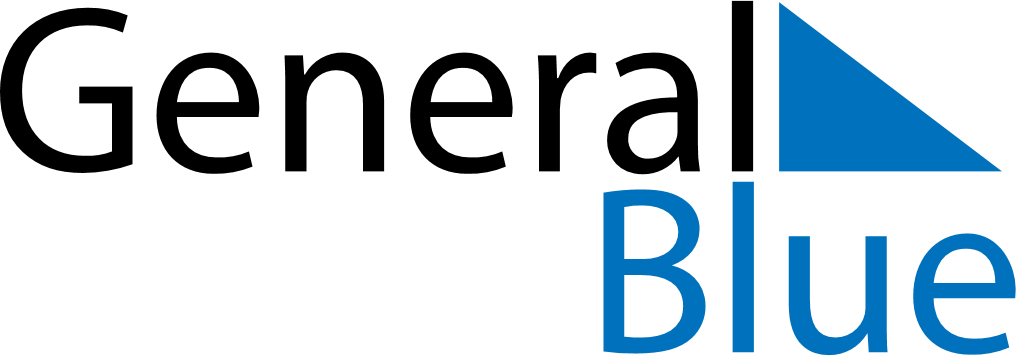 Quarter 4 of 2027BruneiQuarter 4 of 2027BruneiQuarter 4 of 2027BruneiQuarter 4 of 2027BruneiQuarter 4 of 2027BruneiQuarter 4 of 2027BruneiOctober 2027October 2027October 2027October 2027October 2027October 2027October 2027October 2027SundayMondayMondayTuesdayWednesdayThursdayFridaySaturday123445678910111112131415161718181920212223242525262728293031November 2027November 2027November 2027November 2027November 2027November 2027November 2027November 2027SundayMondayMondayTuesdayWednesdayThursdayFridaySaturday11234567889101112131415151617181920212222232425262728292930December 2027December 2027December 2027December 2027December 2027December 2027December 2027December 2027SundayMondayMondayTuesdayWednesdayThursdayFridaySaturday123456678910111213131415161718192020212223242526272728293031Dec 25: Laylat al-Mi’raj
Dec 25: Christmas Day